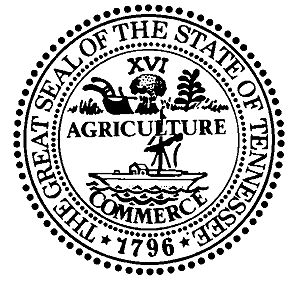 Terms and ConditionsRFQ Event Number: 32110-14102Standard Terms and ConditionsInstructions to Bidders:1. Read the entire bid, including all terms and conditions and specifications.2. If submitting the bid by mail:  All bid prices must be typed or written in ink on the Line Details portion of the Invitation to Bid (ITB); any corrections, erasures or other forms of alteration to unit prices must be initialed by the bidder. 3. If submitting the bid by mail, the bid must be manually signed in ink; failure to do so will cause rejection of your bid. If submitting the bid on-line, your electronic signature constitutes having signed the bid.4. Bid prices shall include delivery of all items F.O.B. destination or as otherwise specified.5. Address all inquiries and correspondence to the Purchasing Agent indicated in the Invitation to Bid. 6. I (we) agree to strictly abide by all the statutes and terms contained in the rules of the Department of General Services, Central Procurement Office which are by reference made a part hereof, in addition to the Standard and Special Terms & Conditions, and Specifications embodied in this Invitation to Bid.7. IMPORTANT: By submitting the bid, the Bidder certifies compliance with the above and further certifies that this bid is made without collusion or fraud. 8. State statutes require that all bidders be registered prior to the issuance of a contract or a purchase order. Vendors/Bidders can register online at the State of Tennessee Supplier Portal:  https://supplier.edison.tn.gov.9. I (We) propose to furnish and deliver any and all of the supplies, services, and/or other commodities named in the Invitation to Bid, and for which I (we) have set prices in my (our) offering.10. It is understood and agreed that this bid, when certified by authorized signature, shall constitute an offer, which when accepted in writing by the Department of General Services, Central Procurement Office, and subject to the terms and conditions of such acceptance, will constitute a valid binding contract between the State of Tennessee and the Vendor/Contractor (bidder) submitting such offering. 11. By my (our) written signature on this bid I (we) guarantee and certify that all items included in the bid meet or exceed any and all State specifications covering such items.  I (We) further agree, if awarded a contract or purchase order as a result of this bid, to deliver such commodities, service or merchandise which meet or exceed the specifications.12.  It is understood and agreed that no contract may be assigned, sublet, or transferred without the written consent of the Central Procurement Office. 13.  The inclusion in any response of a limitation of remedies or liabilities clause may be cause for rejection, unless otherwise specified in this solicitation or in accordance with the provisions of Tennessee Code Annotated § 12-3-701 or Central Procurement Office Rules, policies or procedures. 14.  All bidders have the right to inspect the bid file, prior to award, upon completion of the evaluation by the Central Procurement Office.  Interested bidders should contact the Purchasing Agent following the bid opening date or once the file is open for the seven (7) day inspection period.  A "File Open for Inspection" letter will be sent to all bidders detailing the bidder(s) recommended for award and the evaluated award amount(s).  Upon request, a reasonable opportunity to inspect the bid file will be provided to the bidder.   If there is no request to inspect the bid file by the end of the seven (7) day inspection period, the Purchasing Agent will proceed with the award.15.  Protest by Vendor:  Pursuant to Tenn. Code Ann.§ 4-56-103, any actual proposer may protest.  Please refer to the Central Procurement Office's website to obtain a copy of the protest procedures and protest bond requirements or contact the sourcing analyst or category specialist at 615-741-1035.  The website for the Central Procurement Office is as follows:  http://tn.gov/generalserv/cpo/for_bidders.html16.  Bid Mailing Instructions: Each individual bid proposal must be returned in a separate envelope package or container and must be properly labeled on the outside referencing properly labeled sealed envelope to the following address:  Department of General Services, Central Procurement OfficeAttn:  Bidder Services3rd Floor, William R Snodgrass, Tennessee Tower312 Rosa L. Parks AvenueNashville, TN 37243-110217.  Subject to paragraph 13, the Contractor agrees to indemnify and hold harmless the State of Tennessee as well as its officers, agents, and employees from and against any and all claims, liabilities, losses, and causes of action which may arise, accrue, or result to any person, firm, corporation, or other entity which may be injured or damaged as a result of acts, omissions, or negligence on the part of the Contractor, its employees, or any person   acting for or on its or their behalf relating to this Contract.  The Contractor further agrees it shall be liable for the reasonable cost of attorneys for the State in the event such service is necessitated to enforce the terms of this Contract or otherwise enforce the obligations of the Contractor to the State.In the event of any such suit or claim, the Contractor shall give the State immediate notice thereof and shall provide all assistance required by the State in the State's defense.  The State shall give the Contractor written notice of any such claim or suit, and the Contractor shall have full right and obligation to conduct the Contractor's own defense thereof.  Nothing contained herein shall be deemed to accord to the Contractor, through its attorney(s), the right to represent the State of Tennessee in any legal matter, such rights being governed by Tennessee Code Annotated, Section 8-6-10618. Contracts are entered into solely for the convenience of the State of Tennessee.  The vendor/contractor understands and agrees that the State of Tennessee, as a signatory party to a contract, is solely responsible for its performance, and that the officers and employees of the Department of General Services, Central Procurement Office, act exclusively as agents of the State for the award, consummation, and administration of contracts and are not personally liable for any performance or nonperformance by the State.19.  A bid must be received in the Central Procurement Office on or before the date and hour designated for the bid opening or the bid will be rejected.20. The Central Procurement Office may reject any or all bids.  Action to reject all bids shall be taken only for unreasonably high prices, errors in the Invitation to Bid (ITB), cessation of need, unavailability of funds, or any other reason approved by the Procurement Commission.  The Procurement Commission has authorized rejection of all bids for failure to secure adequate competition.  If an ITB is to be re-advertised, all prior bids shall remain closed to inspection until the evaluation of the re-advertisement is complete.       21. All present and former employees or officials of the State are referred to Tennessee Code Annotated 12-4-103.22. Any individuals with disabilities who wish to participate in public meetings such as a scheduled pre-bid conference or other scheduled function should contact the Central Procurement Office to discuss any auxiliary aids or services needed to facilitate such participation.  Such contact may be in person, by writing, telephonically, or otherwise, and should be made no less than ten (10) days prior to the scheduled event, to allow time for the Central Procurement Office to provide such aid or service.            23.  No person on the grounds of handicap or disability, age, race, color, religion, sex, national origin, or any other classification protected by Federal and/or Tennessee State Constitutional and/or statutory law shall be excluded from participation in, or denied benefits of, or be otherwise subjected to discrimination in the performance of the Contract or in the employment practices of the vendor/contractor.  The vendor/contractor shall, upon request, show proof of such non-discrimination, and shall post in conspicuous places, available to employees and applicants, notices of non-discrimination.                       24. TAXES:  Purchases of goods by the State of Tennessee are exempt from Tennessee sales and use tax pursuant to Tenn. Code Ann. 67-6-329(a) (4), and the state is generally exempt from Federal excise tax.  Contractors are subject to Tennessee sales and use tax on all materials and supplies used in the performance of a contract, whether such materials and supplies are purchased by the contractor, produced by the contractor, or provided to the contractor by the State, pursuant to Tenn. Code Ann. 67-6-209. The contractor agrees to pay all taxes incurred in the performance of an awarded contract. State agencies which procure products for the purpose of resale shall register with the Department of Revenue.  Upon registration the agency will issue resale certificates to the successful contractor(s) for products procured for resale.  The agency is responsible for the collection of the appropriate sales or use tax when the product is sold.                                    25. Exceptions to terms and conditions and/or those proposed by the bidder which may vary from the invitation to bid may render the bid unresponsive and subject the bid to rejection.               MO26. Unless otherwise stated, all goods called for by a purchase order must be tendered in a single delivery in compliance with the delivery time specified and payment is due only on such tender.  Partial shipments and/or back orders will only be accepted with receiving agency's prior authorization.27. All products, materials, supplies and equipment offered and furnished must be new, of current manufacturer production, and must have been formally announced by the manufacturer as being commercially available as of the date of the bid opening, unless otherwise stated in this event.28. Manufacturers of chemical products which are the subject of purchase contracts for the State of Tennessee shall list and maintain a material safety data sheet (MSDS) for such chemical products on the national MSDS search repository or on the manufacturer's website so that such information can be accessed by means of the Internet.  A site operated by or on behalf of the manufacturer or a relevant trade association is acceptable so long as the information is freely accessible to the public.  In lieu of posting a MSDS on MSDSSEARCH, a bidder shall include the manufacturer's universal resource locator (URL) for its MSDS in the event.  For purposes of this MSDS requirement, the Department of General Services recognizes the following URL for national MSDS search repository:MSDS-SEARCH, which can be accessed on the internet at: http://www.msdssearch.com.29. Conflict of Interest: The State may not consider a solicitation response from an individual who is, or within the past six (6) months has been, a state employee.  For purposes of this solicitation, an individual shall be considered to be a "state employee" and prohibited from submitting a response to this solicitation for six (6) months after such time as all compensation for salary, termination pay, and annual leave has been paid to such state employee.  A contract with or a solicitation response from a company, corporation, or any other contracting entity in which a controlling interest is held by a state employee shall be considered to be a contract with or a solicitation response from a state employee as though the state employee were submitting a response or entering a contract on his or her behalf.  Notwithstanding the foregoing, a contract with or a solicitation response from a company, corporation, or any other contracting entity that employs an individual who does not own a controlling interest in such entity and who is, or within the past six months has been, a state employee shall not be considered a contract with or a solicitation response from a state employee and shall not constitute a prohibited conflict of interest.30. Governing Law.  This Contract shall be governed by and construed in accordance with the laws of the State of Tennessee.  The contractor agrees that it will be subject to the exclusive jurisdiction of the courts of Tennessee in actions that may arise under this contract.  The Contractor acknowledges and agrees that any rights or claims against the State of Tennessee or its employees hereunder, and any remedies arising therefrom, shall be subject to and limited to those rights and remedies, if any, available under Tennessee Code Annotated, Section 9-8-101 through 9-8-407.    31. State and Federal Compliance:  The contractor shall comply with all applicable state and federal laws and regulations in the performance of this contract.32.  Professional Licensure and Department of Revenue Registration: All persons, agencies, firms, or other entities that provide legal or financial opinions, which a Proposer provides for consideration and evaluation by the State as a part of a proposal in response to this solicitation, shall be properly licensed to render such opinions. Before the Contract resulting from this solicitation is signed, the apparent successful Proposer (and Proposer employees and subcontractors, as applicable) must hold all necessary, appropriate business and professional licenses to provide service as required.  The State may require any Proposer to submit evidence of proper licensure. Before the Contract resulting from this solicitation is signed, the apparent successful Proposer must be registered with the Department of Revenue for the collection of Tennessee sales and use tax. The State shall not award a contract unless the Proposer provides proof of such registration.  The foregoing is a mandatory requirement of an award of a contract pursuant to this solicitation. For purposes of this registration requirement, the Department of Revenue may be contacted at: TN.Revenue@tn.gov.33. Prohibition of Illegal Immigrants:  The requirements of State of Tennessee's Public Acts, 2006, Chapter Number 878 and Executive Order 41 addressing the use of Illegal Immigrants in the performance of any contract to supply goods or services to the State of Tennessee, shall be a material provision of this contract, a breach of which shall be grounds for monetary and other penalties, up to and including termination of this contract.As required by Public Acts, 2006, Chapter Number 878, no person may enter into a contract to supply goods or services to the State without first attesting in writing that the person will not knowingly utilize the services of Illegal Immigrants in the performance of this contract, and will not knowingly utilize the services of any subcontractor who will utilize the services of Illegal Immigrants in the performance of this contract. For purposes of this contract, "Illegal Immigrant" shall be defined as any person who is not either a United States citizen, a lawful permanent resident, or a person whose physical presence in the United States is authorized or allowed by the department of homeland security and who, under federal immigration laws and/or regulations, is authorized to be employed in the U.S. or is otherwise authorized to provide services under the contract.   The contractor hereby attests, certifies, warrants, and assures that it shall comply with this term and condition for the entire contract period.  The contractor understands and agrees that failure to comply with this section will be subject to the sanctions of Public Chapter 878 of 2006 for acts or omissions occurring after its effective date.  This law requires the Commissioner of Finance and Administration to prohibit a contractor from contracting with, or submitting an offer, proposal, or bid to contract with the State of Tennessee to supply goods or services for a year after a contractor is discovered to have knowingly used the services of illegal immigrants during the performance of this contract.  The contractor may appeal the imposition of the one-year prohibition by utilizing an appeals process established by the Commissioner of Finance and Administration. As per Executive Order 41, the contractor shall be required to submit semi-annual Attestation Forms and obtain a signed Attestation Form from any subcontractor prior to the use of the subcontractor and semi-annually thereafter during the contract period.  The records shall be subject to review and random inspection at any reasonable time upon reasonable notice by the State.  Records shall include but are not limited to the following: Documentation on contractors' employees and subcontractor personnel working on this contract showing that they are legal to work in the United States and payroll records. Signed and dated Attestation Forms for your company that have been submitted to the Central Procurement Office and Attestation Forms obtained from subcontractor(s).  Note:  The contractor shall be required to obtain prior approval to subcontract from the Central Procurement Office.By authorized signature on this Invitation to Bid the contractor constitutes signing the Attestation Form for the initial six (6) months of the contract period.  The contractor shall be required to submit signed Attestation Forms on a semi-annual basis from the start date of the contract period through to its completion date to the Central Procurement Office. Such attestations shall be maintained by the contractor in a permanent file on the vendor premises and made available to State officials upon request. The State of Tennessee provides an "approved Attestation Form" to support the reaffirmation process. The form can be accessed and printed from the internet at http://tn.gov/generalserv/cpo/for_bidders.html34. Modifications and Amendments:  This Contract may be modified only by a written amendment signed by all parties hereto and approved by both the officials who approved the base contract and, depending upon the specifics of the contract as amended, any additional officials required by Tennessee laws and regulations (said officials may include, but are not limited to, the Chief Procurement Officer, the Commissioner of Human Resources, and the Comptroller of the Treasury). 35. Records - Examination/Audit: The state may, at reasonable times, examine/audit the books and/or records of any vendor/ contractor where such books and/or records relate to the performance of any contract or subcontract with the state.  Such books and records shall be kept in conformity with generally accepted accounting principles and maintained by the vendor/contractor or subcontractor for a period of three (3) years from the date of final payment under the prime contract or subcontract.  Said examination/audit may be performed at any reasonable time by the Central Procurement Office, the Comptroller of the Treasury, or their duly appointed representative(s).36. HIPAA Compliance: The State and Contractor shall comply with obligations under the Health Insurance Portability and Accountability Act of 1996 (HIPAA), Health Information Technology for Economic and Clinical Health (HITECH) Act and any other relevant laws and regulations regarding privacy (collectively the "Privacy Rules").a.         Contractor warrants to the State that it is familiar with the requirements of the Privacy Rules, and will comply with all applicable requirements in the course of this Contract.b.         Contractor warrants that it will cooperate with the State, including cooperation and coordination with State privacy officials and other compliance officers required by the Privacy Rules, in the course of performance of the Contract so that both parties will be in compliance with the Privacy Rules.c.         The State and the Contractor will sign documents, including but not limited to business associate agreements, as required by the Privacy Rules and that are reasonably necessary to keep the State and Contractor in compliance with the Privacy Rules.  This provision shall not apply if information received or delivered by the parties under this Contract is NOT "protected health information" as defined by the Privacy Rules, or if the Privacy Rules permit the parties to receive or deliver such information without entering into a business associate agreement or signing another such document.d.          The Contractor will indemnify the State and hold it harmless for any violation by the Contractor or its subcontractors of the Privacy Rules.  This includes the costs of  responding to a breach of protected health information, the costs of responding to a government enforcement action related to the breach, and any fines, penalties, or damages paid by the State because of the violation.37.  Debarment and Suspension:  The Contractor certifies, to the best of its knowledge and belief, that it, its current and future principals, its current and future subcontractors and their principals:a.         are not presently debarred, suspended, proposed for debarment, declared ineligible, or voluntarily excluded from covered transactions by any federal or state department or agency;b.         have not within a three (3) year period preceding this Contract been convicted of, or had a civil judgment rendered against them from commission of fraud, or a criminal offence in connection with obtaining, attempting to obtain, or performing a public (federal, state, or local) transaction or grant under a public transaction; violation of federal or state antitrust statutes or commission of embezzlement, theft, forgery, bribery, falsification, or destruction of records, making false statements, or receiving stolen property;c.         are not presently indicted or otherwise criminally or civilly charged by a government entity (federal, state, or local) with commission of any of the offenses detailed in section b. of this certification;  andd.         have not within a three (3) year period preceding this Contract had one or more public transactions (federal, state, or local) terminated for cause or default.The Contractor shall provide immediate written notice to the State if at any time it learns that there was an earlier failure to disclose information or that due to changed circumstances, its principals or the principals of its subcontractors are excluded or disqualified.Special Terms and ConditionsF.O.B. Destination (Statewide Contract)All state agencies, local government agencies and authorized non-profit enterprises located within the State of Tennessee.Term of Contract - Multi-YearTotal Number of Years if all Options are Exercised: 4  Initial Contract Term with Two (2) RenewalsStart Date: 	November 01, 2014 Initial End Date: 	October 31, 2016 Final End Date: 	October 31, 2018 The anticipated effective (start) date and expiration (end) dates of the contract are shown above. If award has not been made by the anticipated effective date, then the contract shall become effective upon the date the bid is accepted and contract awarded by the State, as indicated by the purchasing agent's signature on the contract notice of award (note: the change of effective date may not result in a change of the anticipated expiration date.)RENEWAL OPTIONS: This contract may be renewed upon satisfactory completion of the initial contract term. The State reserves the right to execute up to the number of renewal options listed above annually under the same terms and conditions for a period not to exceed 12 months each by the State. It is mutually understood and agreed that the State's commitment is limited to a base term contract, not to exceed twelve (12) months, which is subject to renewal annually at the State's sole option.It is understood and agreed that the State reserves the right to extend the term contract period resulting from this solicitation an additional period of time, not to exceed 180 days beyond the normal expiration date of such contract, upon mutual written agreement by both parties, under the same terms and conditions. Provided, however, in no event shall the maximum term of a contract exceed a total of sixty (60) months.Volume, Multi-YearThe total purchases of any individual item on the contract are not known.  The Central Procurement Office has attempted to give an accurate estimate of probable purchases of each item from the current contract period and projected estimates for the new contract period.  The Central Procurement Office does not guarantee that the state will buy any or all estimated amounts of any specified item or any total amount.Purchases Current Contract Period    $ 498,459.00Dates:  From April 01, 2013 to May 15, 2014Estimated Funding New Contract Period 1st 12 MONTHS  		$500,000.002nd 12 MONTHS		$500,000.003rd 12 MONTHS		$500,000.004th 12 MONTHS		$500,000.00The vendor/contractor will only be paid for products or services rendered hereunder pursuant to purchase order releases issued to vendor/contractor from the state. The vendor/contractor is not entitled to be paid the maximum liability for any one year under the contract or any extensions of the contract for product or service not requested by the state.  Maximum liability represents available funds for payment to vendor/contractor and does not guarantee payment of any such funds to the vendor/contractor per year under this contract unless the state requests product or service and vendor/contractor provides said product or service.  The state is under no obligation to request product or service from vendor/contractor in any specific dollar amounts per year under this contract and the state may not request any product or service at all from vendor/contractor during the contract period.Bids Requested on Standard State Specifications for Products and/or ServicesUnit price bids are requested on products or services that equal or exceed (unless specifications limit the dimensions or brand(s)/model(s) of products to be bid).  The absence of detailed specifications or the omission of detail description shall be recognized as meaning that only the best commercial practices are to prevail and that only first quality materials and workmanship are to be used.  All interpretations of specifications shall be made from this statement.  It is understood that the specifications or references to available specifications shall be sufficient to make the terms of such specifications binding on the vendor/contractor. Bidders must submit for bid evaluation applicable cuts, sketches, descriptive literature, and technical specifications covering the product offered, when applicable.  Reference to literature submitted previously will not satisfy this requirement.Bids requested on architect/engineer/designer specifications, if applicable.  Bids are requested per architect/ engineer/designer's specification attached.  Bids are to be lump sum and/or unit prices as shown on the price sheet.  Any errors or omissions in plans or specifications shall be resolved prior to submission of a bid.  Submission of a bid shall constitute agreement and compliance with such specifications and plans. All shop drawings and product sheets required by specifications shall be submitted to architect/engineer/designer prior to fabrication and/or installation.Factory Installed OptionsThis solicitation has attempted to give an accurate estimate of the required optional items to be used in the evaluation and award of this contract.  Factory options, other than those specifically listed within this solicitation, shall be made a part of this statewide contract and available for purchase.  The price shall be the discount from catalog price as confirmed by the applicable Manufacturers Pricing Publication.  These options shall be itemized and priced on each purchase order.SubstitutionSubstitution of one or more goods, brands or manufacturers after the contract is awarded is expressly prohibited unless approved in writing by the State.  The State may, at its discretion, require the contractor to provide one or more substitute goods of equal quality, subject to the approval by the State, for the same price and on the same delivery terms, if one or more goods for which the contract was awarded becomes unavailable to the contractor.Bid Offer ExpirationEnter the expiration date of your bid offer in the space provided on this Invitation to Bid.  A minimum period of thirty (30) days from the bid closing date is requested.  The state shall have sixty (60) days to accept the bid if a minimum period is not stated.Delivery Time (Days)All items must be delivered within approximately 90 days after receipt of a purchase order (ARO).Minimum Order There are no minimum order requirements.Freight F.O.B. State and Local Government Agencies (Dock)All quotations shall be F.O.B. destination.  The term F.O.B. destination shall mean delivered and unloaded onto the receiving dock of any state agency and, when applicable, any local government agency or authorized corporation within the State of Tennessee, with all charges for transportation and unloading prepaid by the vendor/contractor.Firm Bid Price Period (Price Increase Allowed After Time Frame)Percentage discounts quoted shall be firm for the term of this contract, except in the event an unexpected charge is imposed on the contractor holder by federal, state, county or city government entity during the term of the contract. The vendor/contractor may invoice the state for the imposed charge amount as long as it provides proof (invoice or statement, etc.) of the imposed charge to the user agency. The state shall also be advised of and receive the benefit of any price decrease in excess of five (5) percent automatically. The vendor/contractor holder must provide written price reduction information within ten (10) days of its effective date.  Requests for price changes based on vendor/contractor's cost:  Written requests for price changes based on vendor/contractor's actual cost for other than an imposed charge by federal, state, county, or city government entity after the firm price period shall be submitted in writing to the Central Procurement Office.  Any increase shall be based on the vendor's/contractor's  actual cost increase, may not constitute additional profit as shown in written cost documentation and must contain data establishing or supporting the general or industry wide nature of the change.    At the option of the state, (1) request may be granted, (2) the contract may be canceled and awarded to the next low bidder, (3) the contract may be canceled and the commodity/service be re-advertised for award, or (4) continue the contract without change.   The Central Procurement Office will accept or reject all such written requests within forty-five (45) working days of the date of receipt of complete and verified documentation.  Approval of Price Increases:  If approved, the Central Procurement Office will modify the contract to reflect the approved price increase and issue the revised contract. The vendor/ contractor shall honor all purchase orders dated prior to the approved price increase acceptance date at the original contract price. Approval of any price increase renews the firm price period.  Price Increase Rejection:  When the state rejects a request for a price increase, the vendor/ contractor will be notified in writing of the state's intention.  If the contract is to be canceled, the vendor/contractor shall be notified of the cancellation date via certified mail.  The vendor/ contractor will be required to honor all purchase orders that were prepared and dated prior to the date of the cancellation, if received by the vendor/contractor within a thirty (30) days following the date of the cancellation. Escalator:  Automatic, Catalog or Price ListUnit prices listed in the specific catalog or price list offered shall constitute the base price unit or unless changed by the publisher of the catalog or price list.  A vendor/contractor may increase and shall decrease the price of individual products during the term of the contract to reflect changes in the catalog or price lists.  The vendor/contractor agrees to furnish proof of such price changes upon request.  Catalogs must be identified by a date and may only be refreshed no more than every six (6) months.Vendor ReportingContract vendors will be required to submit reports validating contract purchases, including purchases made by local governments, by period, line item and receiving location. Reports will detail at a minimum the following information:1.  Contract Number2.  Contract Line Item Number3.  Commodity Description4.  Line Item Quantity Purchased5.  Line Item Dollar Amount (Volume) PurchasedAdditional report details may be required with a thirty (30) day written notice.Reports are due at the Central Procurement Office in the first week of each quarter of the contract period. Reports must be submitted electronically or by digital appliance in Microsoft Excel format. Additional reports may be requested in writing by the Contract Administrator with a thirty (30) day written notice to the vendor.Bidder's QualificationBidders must, upon request of the state, furnish satisfactory evidence of their ability to furnish products or services in accordance with the terms and conditions and specifications.   The Assistant Commissioner, Department of General Services, Central Procurement Office, reserves the right to make the final determination as to a bidder's ability to perform.Insurance RequiredThe successful bidder(s) shall procure and maintain for the duration of the contract, at their own cost and expense insurance against claims for injuries to persons or damages to property including contractual liability which, may arise in connection with the performance of the work performed by the contractor, his agents, representatives, employees or subcontractors under the contract.The insurance carrier(s) must be licensed to conduct business in the State of Tennessee.  The insurance will be evidenced by an original or .pdf format document certificate of insurance. The certificate shall list the State of Tennessee as the certificate holder and must list the company name and address on file with the State. Should any of the policy coverage(s) provided have a major change, expire, or be canceled before the expiration date the Contractor shall fax or email vendor.insurance@tn.gov, a copy of their insurer's cancellation notice within two (2) business days of receipt. The State of Tennessee shall be held harmless for any injuries, claims or judgments against the contractor.Certificates for liability coverage’s shall name the State of Tennessee Central Procurement Office as an additional insured.  The following Insurance Coverage’s are required:Workers' Compensation Insurance: a certificate shall be provided which indicates the contractor provides workers' compensation coverage in compliance with the state laws of Tennessee., andEmployer's Liability with the following limits:E.L. Each Accident		$500,000E.L. Disease- Each Employee	$500,000E.L. Disease - Policy Limit	$500,000General Liability and Property Damage Insurance:  Comprehensive General Liability Insurance, including but not limited to, bodily injury, property damage, contractual liability, products liability, with combined single limits of $500,000 per occurrence with a minimum aggregate of $1,000,000.The successful bidder(s) shall provide the Central Procurement Office with an original certificate of insurance or .pdf format document as proof of insurance coverage, as stated above, naming the State of Tennessee, Central Procurement Office as additional insured, within ten (10) business days after request. If the certificate of insurance is in .pdf format, it must be received directly from the insurance company.Upon award, failure to maintain insurance coverage for the duration of the contract period may result in cancellation of the contract. In the event that the insurance policy on file in the Central Procurement Office expires or is canceled, the contractor will be required to cease work until proof of insurance is presented.Inspection/FacilitiesThe Central Procurement Office may inspect the facilities of any bidder or may require additional information regarding a bidder's ability to perform the proposed contract.  Bids may be rejected for lack of apparent ability to perform the proposed contract.Inspection of Materials, Equipment and ProductsAll materials, equipment, and products are subject to inspection and testing.  Items that do not meet specifications will be rejected. Failure to reject upon receipt does not relieve the vendor/contractor of liability. When subsequent tests after receipt are conducted and when such tests reveal damage or failure to meet specifications, the state may seek damages regardless of whether a part or all of the merchandise has been consumed.Single Award Preferred Per Manufacturer/Dealer Per CategoryThe state intends to award a contract to all responsive and responsible manufacturer/dealer(s) per category.  Manufacturers/dealers may win awards in more than one category.  Categories are:	Utility Terrain Vehicles (UTV’s)Walk Behind/Self Propelled MowersLawn TractorsZero Turn MowersCommercial Front and Wide Area MowersSub Compact TractorsGolf Course Maintenance EquipmentHand Held Tools and EquipmentAward CriteriaAn award shall be made to the responsive and responsible respondent considering the following:Ability to PerformConformity to SpecificationsSuccessful evaluation of the qualifications questionnaireVendor QuestionsIn order to provide the opportunity for vendors to submit questions, if any, concerning the Invitation to Bid and amendments, the Central Procurement Office is requesting that questions be submitted in writing no later than five business days prior to the bid closing date to Clyde Hicks by email to Clyde.Hicks@tn.gov .State Contract AdministratorQuestions or problems arising from bid procedures or subsequent order and delivery procedures should be directed to:State of TennesseeDepartment of General Services, Central Procurement Office3rd Floor, William R. Snodgrass, Tennessee Tower312 Rosa L. Parks AvenueNashville, TN 37243-1102Attn:   	Clyde Hicks 		615 741-2026  		Clyde.Hicks@tn.gov Purchase Order Release (Statewide)Orders for products or services that are included on statewide contracts shall be prepared by agencies on departmental purchase orders and forwarded directly to the vendor/contractor. These purchase orders, when received by the vendor/contractor, serve as authorization for shipment of product(s) or start of service.  Products from different contracts issued for the same statewide may be combined on a single purchase order to the same vendor/ contractor to meet minimum order requirements.  Local government agencies or authorized corporations, where applicable, will issue their purchase order releases directly to the vendor/contractor.Billing Instructions:The vendor/contractor shall invoice the state only after product has been received by the user agency or upon completion of the service described in the purchase order/contract, unless otherwise authorized in writing by the user agency and as required below prior to any payment.The contractor shall submit an invoice, with all necessary supporting documentation, to the state agency billing address.  Such invoice shall clearly and accurately detail the following required information:1.  Invoice/reference number; (assigned by the contractor);2.  Invoice date;3.  Contract and/or purchase order number; (assigned by the state);4.  Account name;      5.  Procuring state agency and division name;6.  Account/customer number (uniquely assigned by the vendor/contractor);7.  To the above-referenced account name;8.  Contractor name;9.  Contractor Identification Number; (as referenced in the contract);10.  Contractor contact (name, phone, and/or fax for the person to contact with billing questions);11.  Contractor remittance address;12.  Description of delivered product(s) or service; and13.  Total amount due for delivered product(s) or service.The vendor/contractor understands and agrees that the invoice shall;·  Include only charges for service described in contract or Purchase Order and in accordance with payment terms and conditions set forth in the contract or purchase order;·  Not include any future work but will only be submitted for completed service, unless otherwise authorized in writing by the user agency; and·  Not include sales tax or shipping charges (unless otherwise stipulated in the contract or purchase order).Payment:  The contractor agrees that timeframe for payment (and any discounts) begins when the state is in receipt of a correct invoice meeting the minimum requirements above.  It shall be the responsibility of the "bill to" agency to make payment in accordance with the Prompt Payment Act of 1985. Any questions concerning payment should be addressed to the "bill to" agency and not to the Central Procurement Office.Contract CancellationTermination for Convenience: The State may terminate this contract without cause. Said termination shall not be deemed a breach of contract by the State. The State shall give the vendor/contractor at least ninety (90) days written notice before the effective cancellation date.The vendor/contractor shall be entitled to receive compensation for product(s) shipped or services satisfactorily completed as of the cancellation date, but in no event shall the state be liable to the vendor/contractor for compensation for any product(s) or services which have not been rendered.Upon such termination, the vendor/contractor shall have no right to any actual general, special, incidental, consequential, or any other claims whatsoever of any description or amount.Termination for Cause: If the vendor/contractor fails to fulfill its obligations under this contract in a timely or proper manner, or if the vendor/contractor violates any terms of this contract, the State shall have the right to immediately terminate the contract upon written notice of intent to cancel. The State shall have the right to withhold payment in excess of fair compensation for completed services. Notwithstanding the above, the contractor shall not be relieved of liability to the State for damages sustained by virtue of any breach of this contract by the contractor.At the end of any fiscal year any contract may be canceled by the state without notice, in the event that funds to support the contract become unavailable.The vendor/contractor will be required to honor all purchase orders that were prepared and dated prior to the date of the termination, if received by the vendor/contractor within a period of thirty (30) days following the date of cancellation.Specifications Govern Over Brand Names ListedThe acceptable brands and model numbers are believed to meet all written specifications; however, if an error exists, the specifications will govern.Purchases by Local Government and Authorized Non-Profit Agencies (SWC)Authorized Users: Local Governments, Private Non-Profit Institutions of Higher Education and Eligible Non-Profit Agencies The purpose of this Invitation to Bid/Sourcing Event is to establish a source or sources of supply for all state agencies, local governmental units within the geographic limits of the State of Tennessee, any private nonprofit institution of higher education chartered in Tennessee, and any corporation which is exempted from taxation under 26 U.S.C. Section 501(c) (3) as amended and which contracts with the Department of Mental Health and Mental Retardation to provide services to the public (T.C.A. 33-2-401 et seq.).  The resulting contract will be open to these governments unless a letter is attached to your bid, addressed to the Director of Purchasing, requesting exemption to this allowance.Purchases by local governmental units, private institutions of higher education, and authorized corporations are encouraged but are optional with those agencies, private institutions of higher education, and corporations.STATE OF TENNESSEEDEPARTMENT OF GENERAL SERVICESCENTRAL PROCUREMENT OFFICE	INVITATION TO BIDThe following shall be completed by the bidder.  The following is a list of acceptable responses:The bidder can copy the document to their computer, fill out the form and re-attach it to the bid.The bidder can attach or send its company's diversity business policies with the bid.The bidder can attach or send responses to the Good Faith Efforts, Diversity Business Participation, and the Diversity Utilization Plan with the bid.     EFFORTS TO ACHIEVE DIVERSITY BUSINESS ENTERPRISE PARTICIPATIONThe Governor, in an effort to expand economic opportunities for small businesses and businesses owned by minorities and women in Tennessee, issued Executive Order Number 14 on December 8, 2003, which created the Governor's Office of Diversity Business Enterprise (Go-DBE).  In 2004, to further facilitate the State's efforts to promote greater participation by minority owned, woman owned and small businesses in its procurement and contracting opportunities, the General Assembly passed legislation amending Tennessee Code Annotated 12-3-801 through 808 establishing the "Tennessee Minority Owned, Woman Owned and Small Business Procurement and Contracting Act."  July 1, 2010 Public Chapter No. 1140 became effective by amending Title 12, Chapter 3, and Part 8 relative to include service-disabled veteran owned businesses.  To coordinate this effort, Go-DBE and the Department of General Services' Central Procurement Office have implemented the following procedure:                    The vendor or prime contractor should contact appropriate sources within its geographic area to identify qualified minority owned, woman owned, service-disabled veteran owned and small businesses for this purpose.  If needed, the Governor's Office of Diversity Business Enterprise can provide a list of minority owned, woman owned, service-disabled veteran owned and small businesses who provide an array of services or a vendor may advertise in a newspaper with one or more wide-circulation publications to enhance the solicitation of proposals from minority owned, woman owned, service-disabled veteran owned and small businesses.      To assist you in your effort to seek and solicit the participation of minority owned, women owned, service-disabled veteran owned or small businesses on this solicitation, a directory of certified Diversity Business Enterprise firms may be found on the State's website at: http://www.tn.gov/businessopp/regdivcomp.html : or by calling the Governor's Office of Diversity Business Enterprise toll free at 866-894-5026.  If you are currently utilizing a minority owned, women owned, service-disabled veteran owned or small business that is not listed in the State's directory, please provide its company name, address and telephone number in the space provided.  We will assist them in registering with the Governor's Office of Diversity Business Enterprise.                   Please complete the attached form and include all pertinent documentation regarding your company's efforts to achieve diversity business participation.  This information must be submitted with the bid document and monthly thereafter until a reasonable level of diversity business participation is achieved.   GOOD FAITH EFFORTSGOOD FAITH EFFORTS UNDERTAKEN BUT NOT LIMITED TO THE FOLLOWING ACTIONS(PROVIDE SPECIFIC DOCUMENTATION FOR EACH EFFORT CHECKED)____Contacted diversity businesses that reasonably could have been expected to submit a quote and that were known to the contractor or available on the Go-DBE Directory. (Provide a list of minority, women, service-disabled veteran owned and small businesses who were contacted.  Indicate whether the diversity business responded or followed up to your solicitation request.)  2)  ____Make the specifications and requirements of this procurement available for review by prospective diversity businesses at least ten (10) days before the bid or proposals are due.       3)  ____If possible, breaking down or combining elements of work into economically feasible units to facilitate diversity business participation.                                                    4)  ____Work with minority, women, service-disabled veteran owned, and small business trades, community organizations, or minority, women, service-disabled veteran owned or small business organizations identified by Go-DBE to obtain diversity businesses participation, whenever possible.                                                5)  ____If possible, provide assistance in getting required bonding or insurance or providing alternatives to bonding or insurance for diversity business subcontractors.                            6)  ____Negotiate in good faith, with interested diversity businesses, and not reject them as unqualified without sound reasons based on lack of qualification, and document in writing the reasons for exclusion.                                                          7)  ____If possible, provide assistance to an otherwise qualified diversity business in need of equipment, loan capital, lines of credit, or joint pay agreements to secure loans, supplies, or letters of credit, including waiving credit that is ordinarily required.  Assist diversity businesses in obtaining the same unit pricing with the bidder's suppliers, in order to help diversity businesses establish credit.                      8)  ____If possible, negotiate joint venture and partnership arrangements with diversity businesses in order to increase opportunities for diversity business participation on this procurement.                                                      9)  ____If possible, provide quick pay agreements, and policies to enable diversity businesses and suppliers to meet cash-flow demands.        10) ____Other effort.  (Please provide details of efforts made to obtain diversity participation on the procurement).          DIVERSITY BUSINESS PARTICIPATION:In order to achieve Diversity Business participation, certified MINORITY-OWNED, WOMEN-OWNED, SERVICE-DISABLED VETERAN OWNED, AND SMALL-OWNED BUSINESSES are expected to participate in the following manner.DIVERSITY UTILIZATION PLANCONSULTANT/CONTRACTOR DETAILED MBE/WBE/SDVBE/SBE PLANPROJECTED MBE/WBE/SDVBE/SBE BID SUMMARYGo-DBE PROGRAM USE ONLYMBE/WBE/SDVBE/SBE FirmDescription of Work(MBE/WBE/SDVBE,SBE)ProjectedContract Amount and Award DateContract Schedule Start DateContract Payment ScheduleProject Completion DateName:Address:City:State/Zip Code:Phone:E-mail:Name:Address:City:State/Zip Code:Phone:E-mail:Business/Company/Vendor Name:Business/Company/Vendor Name:Business/Company/Vendor Name:Business/Company/Vendor Name:Event/Contract Number:Event/Contract Number:Event/Contract Number:Award Date:Address:City:City:State:
Zip Code:Event/Contract Description:(Brief Description of Project)Event/Contract Description:(Brief Description of Project)Business/Company/Vendor Contact Name:Business/Company/Vendor Contact Name:Business/Company/Vendor Contact Name:Phone:E-Mail:%AmountAmount1.  Total Dollar Value of the Contract100%$2.  MBE Projected Goal Applied to the Contract_____%$6.  Total MBE Dollar Amount Met$3. WBE Projected Goal Applied to the Contract_____%$7.  Total WBE Dollar Amount Met$4. SDVBE Projected Goal Applied to the Contract _____%                $8. Total SDVBE Dollar Amount Met$5. MBE/WBE/SDVBE Combined Projected Goals_____%$9.   Combined Total MBE/WBE/SDVBE Dollar Amount Met$Date ApprovedDate DisapprovedInitialsMBE (%)Minorities(%)WBE (%)Female(%)SDVBE (%)Service-disabled veteran (%)